Form No.GURU ANGAD DEV VETERINARY AND ANIMAL SCIENCES UNIVERSITY, LUDHIANAAcknowledgment of Receipt of Application Form (Except the signature, rest to be filled in by the candidate)Received application form for post of ______________________________________from ______________son/daughter/wife ofShri	_Signature of the official receiving the applicationSeal/Stamp of the office	Date of receiptON INDIA GOVERNMENT SERVICE	Stampto be affixed here for Rs. 5/-ToDespatcher0/o The RegistrarGuru Angad Dev Veterinary andAnimal Sciences University, Ludhiana(For College of Veterinary Science, Rampura Phul, Distt. Bathinda)GURU ANGAD DEV VETERINARY & ANIMAL SCIENCES UNIVERSITY LUDHIANA- 141 004APPLICATION FORM(For Officers, Teaching, Research and Extension Education Posts)BEFORE FILLING IN THE FORM, PLEASE READ THE INSTRUCTIONS/QUALIFICATIONS   CAREFULLYA recent passport sizecolour photographof the candidate (duly signed) must bepasted here.(a) Full name of the post applied for_________________(b) Advt. No.___________	Sr. No. of the post	appeared in	Newspaper.Name in Full (in block letters)Present postal address with pin code (in block letters)	 	 Candidate from abroad may state when he/she islikely to come back to India and give his/her postal address in India4.  E-mail/ Telephone I Fax Number (if any)5.  Permanent address with pin codeFather's I Husband's nameMother's Name(a) Date and place of birthNationalityMarital Status (married/unmarried)(if  married, indicate if you have more than one living wife)              _______________________________________________(a) Mother tongueOther languages which you can read, write or speak	 	If you are employed (a) your present designationName and address of your present employerHave you obtained the permission of yourpresent employer for submitting this application ?	 	(if yes, attach certificate)If selected, please state when you can joinPresent pay (give basic pay and allowances separately)	 	(f)  Date of next increment(g) Minimum pay acceptableName and address of two referees (not related to you)	(i)    	  to          whom          you          are          known          personally.     If you          are          employed,			  your present employer must be one of the referees          (ii)								         ______________________________________Details of Bank Draft attached on account ofAmount	DD No.	_prescribed Application FeeWhether physically handicappedDate  	Yes/NoBank	_(if yes, attach a certificate issued by the Civil Surgeon of the place of which applicant is permanent resident. It would also be certified in the Medical certificate that the applicant is otherwise fit for the post he/she is applying for)Details of academic qualifications :Give below the particulars of the examinations passed from Matriculation I equivalent onwards.   *	Attach certified copies of the detailed marks certificates/transcripts of all the examinations passed.** Please attach a certified copy of the formula used by the university for converting OGPA/OCPA into percentage of marks.Details of research work done to fulfil the requirements of degree :-Details  of other research work/training  which  is not  in fulfillment of the requirements  of a degree  (senior fellowship/post doctoral-fellowship, etc) :Complete list of publications giving Sr. No., Name of author(s) in same order as published, year, title, journal's name, volume and page numbers under the following headings. Please attach separate sheet(s)Original research papers* published in referred journals :Full papersResearch notes(b) Review papersInvited papersFull research papers published in the proceedings of conferences/symposia etc.Books/MonographsBulletins/ManualsChapter contributed towards booksPopular articles :Published in journalsPublished  in newspapersOthersParticipation in conferences/symposia/seminars/summer institutes/workshops etc. Please  attach      list.Give only those papers/articles/books etc. which have already been published or have been accepted for publication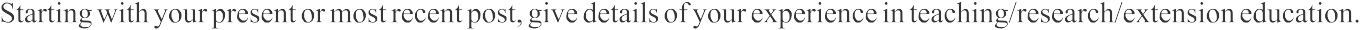 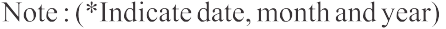 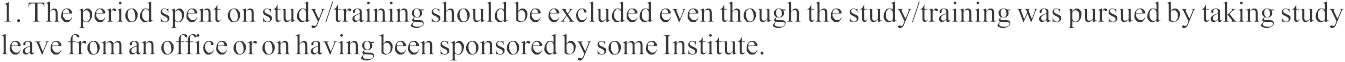 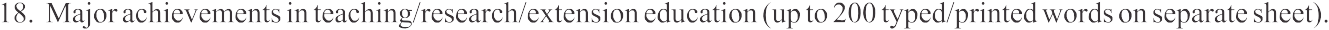 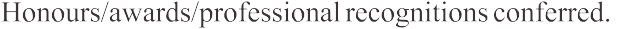 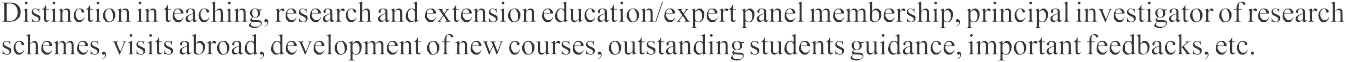 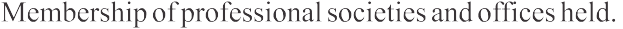 (d)   Have you passed National Eligibility Test (NET) Yes or No	 	         (Attach Proof)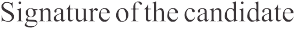 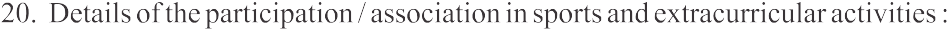 21. Details of leadership in academics/development activities, if any22. Any other information not mentioned above which you think will strengthen your claim for the post applied for. If training or experience in a specialized field is one of the essential or desirable qualifications for the post, please give details (attach separate sheet, if necessary). 23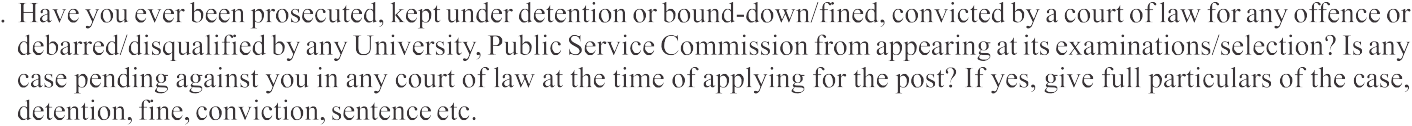 24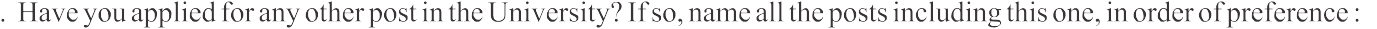 25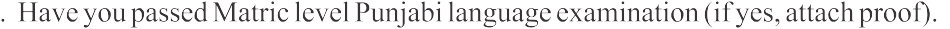 26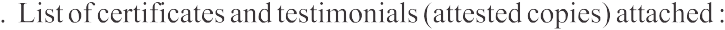 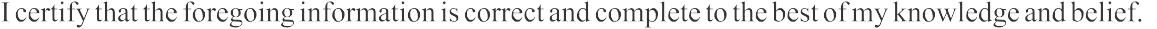 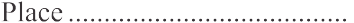 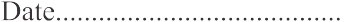 IDENTITY CERTIFICATEThe certificate should be signed by any of the following:-(i)	Gazetted Officer of Central or State Government;Member of Parliament or State Legislature;Assistant Professor (or equivalent) or above and;Principals and Headmasters of all recognized institutions.Certified that l have known Shri/Smt./Kumari -------------------------son/wife/daughter of Shri ---------------------------- for the last-------- years ------ months and he/ she bears  a  good  moral  character.Signature(Name in block     _____________________________(Letters)Designation	 	 AddressOfficial Seal/StampPlace   __________________Date  ______*Sr. No.	SUMMARY OF QUALIFICATIONS(Submit 8 copies)Name of the Post  	_Scale of pay		Salary  demanded___________________________________________     *   The serial number is to be filled in by the office.**   If research was carried on as a student, preparing for a degree, mention the degree also in this column. In case research was done in the capacity of a teacher give designation.*** Please see item 15of the application form for details. The information given here should tally with the information under item 15.Different kinds of publications are (a) Original research papers published in referred journals, (b) Review papers, (c) Invited papers (d) Full research paper published in the proceedings of conferences/symposia etc., (e) Books/Monographs, (f) Bulletins/Manuals (authored/edited), (g) Chapters in books, (h)Popular articles and (i) Others(Contd.)(Submit 8 copies)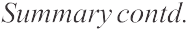 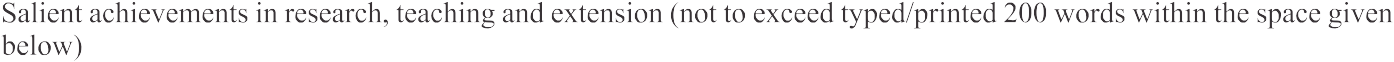 Degree or others.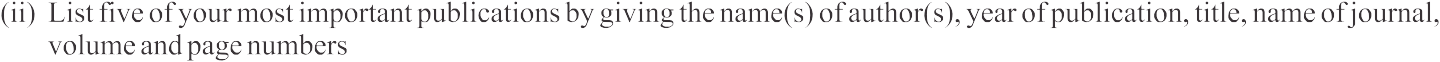 . It should be clearly mentioned whether the publication relate to Master's Degree/Ph.D.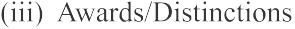 Examination*Name of School or CollegeYear of JoiningYear of PassingName of Board or UniversityMaximum Marks I OGPA/OCPAMarks OGPA/OCPA obtained**Percentage of marksDivisionSubjectsPosition, Distinction, Prize, Scholarship, etc.Name of degreeInstitutionPartly or wholly by researchName and address of your major  advisor/guide/supervisorField of research Title of thesisPeriod spentNo. of publications based on research work (to be * marked inthe list of publications under column 15)FromToFromToField of researchInstitutionPeriod spentNo. of publications based on this researchFromToFromToFromTo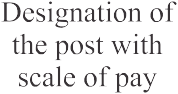 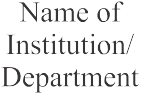 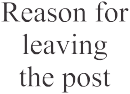 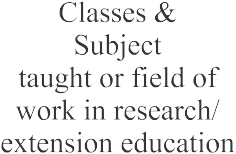 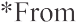 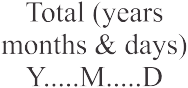 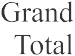 Name, date of birth, address &Present employmentAcademic Qualifications and TrainingAcademic Qualifications and TrainingAcademic Qualifications and TrainingAcademic Qualifications and TrainingAcademic Qualifications and TrainingResearch/Teaching/Extension  Education ExperienceResearch/Teaching/Extension  Education ExperienceResearch/Teaching/Extension  Education ExperienceResearch/Teaching/Extension  Education Experience***No. of publicationsName, date of birth, address &Present employmentExam.YearUniversity/Board%ageDivision/Grade/PositionDesignation/Capacity**PeriodPeriodPeriod***No. of publicationsName, date of birth, address &Present employmentDegreeYearUniversity/Board%ageDivision/Grade/PositionDesignation/Capacity**FromToTotal***No. of publicationsName:Date of birth : Address:Present post : Scale of pay :Salary and allowances : Employer:(a)(b)(c)(d)(e)(f)(g)(h)Name:Date of birth : Address:Present post : Scale of pay :Salary and allowances : Employer:(a)(b)(c)(d)(e)(f)(g)(h)Name:Date of birth : Address:Present post : Scale of pay :Salary and allowances : Employer:(a)(b)(c)(d)(e)(f)(g)(h)Name:Date of birth : Address:Present post : Scale of pay :Salary and allowances : Employer:(a)(b)(c)(d)(e)(f)(g)(h)Name:Date of birth : Address:Present post : Scale of pay :Salary and allowances : Employer:(a)(b)(c)(d)(e)(f)(g)(h)Name:Date of birth : Address:Present post : Scale of pay :Salary and allowances : Employer:(a)(b)(c)(d)(e)(f)(g)(h)Name:Date of birth : Address:Present post : Scale of pay :Salary and allowances : Employer:(a)(b)(c)(d)(e)(f)(g)(h)Name:Date of birth : Address:Present post : Scale of pay :Salary and allowances : Employer:(a)(b)(c)(d)(e)(f)(g)(h)Name:Date of birth : Address:Present post : Scale of pay :Salary and allowances : Employer:(a)(b)(c)(d)(e)(f)(g)(h)Name:Date of birth : Address:Present post : Scale of pay :Salary and allowances : Employer:(a)(b)(c)(d)(e)(f)(g)(h)